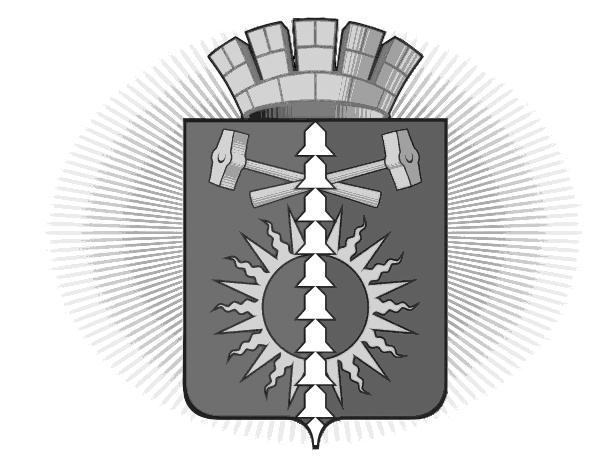 АДМИНИСТРАЦИЯ ГОРОДСКОГО ОКРУГА ВЕРХНИЙ ТАГИЛПОСТАНОВЛЕНИЕОт13.10.2015  №986город  Верхний ТагилОб утверждении Плана мероприятий по достижению показателей «дорожной карты» в муниципальных учреждениях дополнительного образования городского округа Верхний Тагил в 2015-2018 гг.	Во исполнение Указа Президента Российской Федерации от 07.05.2012 года № 597 «О мероприятиях по реализации государственной социальной политики», Постановления администрации городского округа Верхний Тагил от 21.08.2013 № 635 «Об утверждении  плана мероприятий («дорожная карта») «Изменения в сфере дошкольного, общего и дополнительного образования детей, направленные на повышение заработной платы работников образования в городском округе Верхний Тагил  на 2013 - 2018 годы» (ред. от 29.08.2014 № 679, от 14.11.2014 № 875, от 05.10.2015 № 964),  в целях эффективного использования бюджетных средств, руководствуясь Уставом городского округа Верхний ТагилПОСТАНОВЛЯЮ:	1. 	Установить основные количественные характеристики системы дополнительного образования детей в городском округе Верхний Тагил на 2015-2018 годы (Приложение 1).                                                                               	2.  Утвердить План мероприятий по оптимизации численности работников  в муниципальных учреждениях дополнительного образования городского округа Верхний Тагил в 2015-2018 гг. (Приложение 2).                                                                               	3.  Разместить настоящее Постановление на официальном сайте городского округа Верхний Тагил www. go-vtagil.ru.    	4. Контроль за исполнением данного Постановления  возложить на заместителя Главы администрации по социальным вопросам Беляеву И.Л.Глава  городского округа Верхний Тагил                                    С.Г. Калинин           Основные количественные характеристики системы дополнительного образования детей в городском округе Верхний Тагил на 2015-2018 годыПлан мероприятий по оптимизации численности работников  в муниципальных учреждениях дополнительного образования городского округа Верхний Тагил в 2015-2018 гг.Приложение 1к Постановлению администрации городского округа Верхний Тагил от _13.10._2015 г.  № _986___№ строкиНаименование показателяЕдиница измерения2015 год2016 год2017 год2018 год123789101.Численность педагогических работников организаций дополнительного образования детейтыс. человек0,0360,0350,0350,0351.1.МБОУ ДОД ДШИтыс. человек0,0260,0250,0250,0251.2.МБОУ ДОД ДЮЦтыс. человек0,0100,0100,0100,0102.Среднесписочная численность педагогических работников организаций дополнительного образования детей тыс. человек0,0320,0310,0310,0312.1.МБОУ ДОД ДШИтыс. человек0,0240,0230,0230,0232.2.МБОУ ДОД ДЮЦтыс. человек0,0080,0080,0080,008Приложение 2  к Постановлению администрации городского округа Верхний Тагил от 13.10._2015 г.  № _986___№п/пНаименование мероприятия Срок исполненияОтветственные за исполнение Ожидаемые результаты1.  Оптимизация численности персонала учреждений дополнительного образования1.  Оптимизация численности персонала учреждений дополнительного образования1.  Оптимизация численности персонала учреждений дополнительного образования1.  Оптимизация численности персонала учреждений дополнительного образования1.  Оптимизация численности персонала учреждений дополнительного образованияМБОУ ДОД Детско-юношеский центрМБОУ ДОД Детско-юношеский центрМБОУ ДОД Детско-юношеский центрМБОУ ДОД Детско-юношеский центрМБОУ ДОД Детско-юношеский центр1.1.Исключение ставок:Сокращение 1 ставки  по должности «педагог»с 15.12.2015Директор МБОУ ДОД ДЮЦ Кривоногова Ю.А.Выполнение показателя «дорожной карты» - среднесписочная численность педагогических работников организаций дополнительного образования детей до 2018 года1.2.Уведомление работников, подлежащих сокращениюдо 15.10.2015Директор МБОУ ДОД ДЮЦ Кривоногова Ю.А.Выполнение показателя «дорожной карты» - среднесписочная численность педагогических работников организаций дополнительного образования детей до 2018 года1.3.Внесение изменения в штатное расписание, тарификациюдо  15.12.2015Директор МБОУ ДОД ДЮЦ Кривоногова Ю.А.Выполнение показателя «дорожной карты» - среднесписочная численность педагогических работников организаций дополнительного образования детей до 2018 годаМБОУ ДОД Детская школа искусствМБОУ ДОД Детская школа искусствМБОУ ДОД Детская школа искусствМБОУ ДОД Детская школа искусствМБОУ ДОД Детская школа искусств1.4.Исключение ставок:Сокращение 3,2 ставки  по должности «преподаватель»Сокращение 0,6 по должности «концертмейстер»с 15.12.2015Директор МОУ ДОД ДШИ Ермакова М.В.Выполнение показателя «дорожной карты» - среднесписочная численность педагогических работников организаций дополнительного образования детей до 2018 года1.5.Уведомление работников, подлежащих сокращениюдо 15.10.2015Директор МОУ ДОД ДШИ Ермакова М.В.Выполнение показателя «дорожной карты» - среднесписочная численность педагогических работников организаций дополнительного образования детей до 2018 года1.6.Внесение изменения в штатное расписание, тарификациюдо 15.12.2015Директор МОУ ДОД ДШИ Ермакова М.В.Выполнение показателя «дорожной карты» - среднесписочная численность педагогических работников организаций дополнительного образования детей до 2018 года